CURRICULUM VITAEAGNES 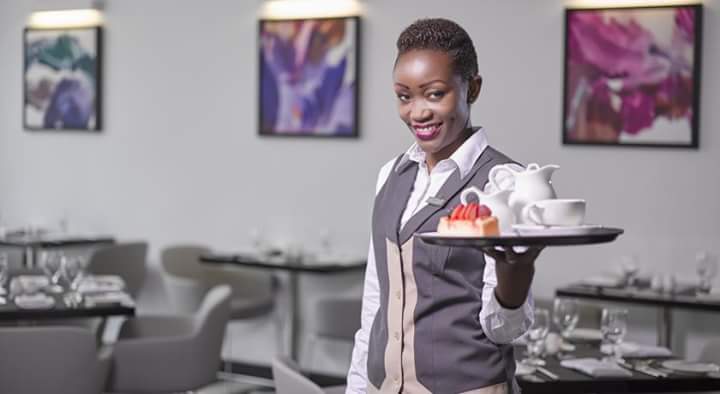 EMAIL: agnes.357729@2freemail.com NATIONALITY: KENYANCONTACT: C/o 0503718643OBJECTIVESSeeking challenging and rewardingwork as a bar waitress,whereby I could utilize, perform and accomplish,and where I can enhance my knowledge and contribute to the growth of the organization with my skills and experience. SKILLS AND QUALIFICATIONSStrong attention for detail with proven ability to quickly learn all aspect of new menus and specialties. Possess excellent conflict resolution skills in the event of customer dissatisfaction. Talented at serving food safely, securely and gracefully.Solid experience working with people from all cultures and backgrounds.Excellent communication knowledge and interpersonal skills -at all levels.PROFESSIONAL EXPERIENCEARABIAN RANCHES GOLF CLUB DUBAI(Jan 2017 to date) Currently working as a waitress. S Hotel 									Seef, BahrainBar and Restaurant Waitress								February 2015 –Dec2016Working knowledge of wines, cocktail mixes, and other bartending skills.Taking  orders on slips, memorize orders, or enter orders into computers for transmittal to kitchen staff in a 80+ seat restaurant.Excellent math skills, able to calculate and split bills in the POS.Clean all work areas, equipments, and ensure they are stored appropriately.Perfected menu presentation skills, providing customers a holistic understanding of the menu leading to more salesAnswering phones calls to take reservation or to go orders.Consistently receives excellent satisfaction rating on customer feedback surveys.Completed 800bd per day of transactions with 100% accuracy. SWISS BEL-HOTEL								Seef, BahrainWaitress								      June 2014 Jan 2015	Ensured 20 tables receive their drinks and food as requested in a timely manner.Ensure that all before/ after cutlery service is completed to the correct standard. Maintaining cleanliness of all equipment used during shifts. Stockings service areas with supplies such as coffee, food,tableware, and linens etc.Ensuring supplies are at minimum per stock is enough for the next' day operation.  Setting up buffet, ala carte table or any food service equipment required. Completed over 500bd per day, ensuring all department level billing, cashiering and cash float procedure. Maintained a complete understanding of the hotel's policy relating to fire,safety and health, and ensuring all precautions are taken to safeguardagainst incident for areas under my supervision. DUBAI INTERNATIONALAIRPORT				                   Dubai, UAECatering								Aug2012 -April 2014Provided timely catering service for 15 aircraft per day with no mishaps.Restocked shelves and completed inventory of supplies and perishable goods with 100% accuracy.Assisted team members in safe transport of heavy loads during increment weather conditions. Coordinating with other team mates for quick and efficient services.ADDITIONAL SKILL.Team player who is able to adapt to highly dynamic and changing situationsComputer literate with knowledge of word and excel.Fluent in English ( speaking /writing )                  (References available upon request )